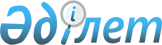 Ғабит Мүсірепов атындағы ауданы мәслихатының 2020 жылғы 25 желтоқсандағы № 71-2 "2021-2023 жылдарға арналған Ғабит Мүсірепов атындағы ауданының бюджетін бекіту туралы" шешіміне өзгерістер енгізу туралыСолтүстік Қазақстан облысы Ғабит Мүсірепов атындағы ауданы мәслихатының 2021 жылғы 19 сәуірдегі № 4-1 шешімі. Солтүстік Қазақстан облысының Әділет департаментінде 2021 жылғы 20 сәуірде № 7305 болып тіркелді
      Қазақстан Республикасының Бюджет кодексінің 106, 109-баптарына, Қазақстан Республикасының "Қазақстан Республикасындағы жергілікті мемлекеттік басқару және өзін-өзі басқару туралы" Заңының 6-бабы 1-тармағы 1) тармақшасына сәйкес, Солтүстік Қазақстан облысы Ғабит Мүсірепов атындағы ауданының мәслихаты ШЕШІМ ҚАБЫЛДАДЫ:
      1. Ғабит Мүсірепов атындағы ауданы мәслихатының "2021-2023 жылдарға арналған Ғабит Мүсірепов атындағы ауданының бюджетін бекіту туралы" 2020 жылғы 25 желтоқсандағы № 71-2 шешіміне (Нормативтік құқықтық актілерді мемлекеттік тіркеу тізілімінде № 6870 болып тіркелді) келесі өзгерістер енгізілсін:
      "1. 2021-2023 жылдарға арналған Ғабит Мүсірепов ауданының бюджеті осы шешімнің 1, 2, 3-қосымшаларға сәйкес, оның ішінде 2021 жылға келесі көлемдерде бекітілсін:
      1-тармақ жаңа редакцияда жазылсын:
      1) кірістер – 7 652 006,2 мың теңге:
      салықтық түсімдер – 1 249 584 мың теңге;
      салықтық емес түсімдер – 35 258 мың теңге;
      негізгі капиталды сатудан түсетін түсімдер – 27 000 мың теңге;
      трансферттер түсімі – 6 340 164,2 мың теңге;
      2) шығындар – 8 844 660,7 мың теңге;
      3) таза бюджеттік кредиттеу – 98 562 мың теңге:
      бюджеттік кредиттер – 152 756 мың теңге;
      бюджеттік кредиттерді өтеу – 54 194 мың теңге;
      4) қаржы активтерімен операциялар бойынша сальдо – 0:
      қаржы активтерін сатып алу – 0;
      мемлекеттің қаржы активтерін сатудан түсетін түсімдер – 0;
      5) бюджет тапшылығы (профициті) – -1 291 216,5 мың теңге;
      6) бюджет тапшылығын қаржыландыру (профицитін пайдалану) – 1 291 216,5 мың теңге:
      қарыздар түсімі – 235 285 мың теңге;
      қарыздарды өтеу – 54 196,6 мың теңге;
      бюджет қаражатының пайдаланылатын қалдықтары – 272 881 мың теңге.";
      көрсетілген шешімнің 1-қосымшасы осы шешімнің қосымшасына сәйкес жаңа редакцияда жазылсын.
      2. Осы шешім 2021 жылғы 1 қаңтардан бастап қолданысқа енгізіледі. 2021 жылға арналған Ғабит Мүсірепов атындағы ауданының бюджеті
					© 2012. Қазақстан Республикасы Әділет министрлігінің «Қазақстан Республикасының Заңнама және құқықтық ақпарат институты» ШЖҚ РМК
				
      Солтүстік Қазақстан облысы Ғабит Мүсірепов атындағы ауданы мәслихатының сессиясының төрағасы

Б. Сапанов

      Солтүстік Қазақстан облысы Ғабит Мүсірепов атындағы ауданы мәслихатының хатшысы

Е. Адильбеков
Солтүстік Қазақстан облысыҒабит Мүсірепов атындағыаудан мәслихаты2021 жылғы 19 сәуірдегі№ 4-1 шешімінеқосымшаСолтүстік Қазақстаноблысы Ғабит Мүсіреповатындағы ауданы мәслихатының2020 жылғы 25 желтоқсандағы№ 71-2 шешіміне1-қосымша
Санаты
Сыныбы
Кіші сыныбы
Атауы
Сома (мың теңге)
1. Кірістер
7 652 006,2
1
Салықтық түсімдер
1 249 584
03
Әлеуметтiк салық
625 684
1
Әлеуметтiк салық
625 684
04
Меншiкке салынатын салықтар
274 000
1
Мүлiкке салынатын салықтар
274 000
05
Тауарларға, жұмыстарға және қызметтерге салынатын iшкi салықтар
282 400
2
Акциздер
7 500
3
Табиғи және басқа да ресурстарды пайдаланғаны үшiн түсетiн түсiмдер
255 900
4
Кәсiпкерлiк және кәсiби қызметтi жүргiзгенi үшiн алынатын алымдар
19 000
08
Заңдық маңызы бар әрекеттерді жасағаны және (немесе) оған уәкілеттігі бар мемлекеттік органдар немесе лауазымды адамдар құжаттар бергені үшін алынатын міндетті төлемдер
67 500
1
Мемлекеттік баж
67 500
2
Салықтық емес түсiмдер
35 258
01
Мемлекеттік меншіктен түсетін кірістер
13 039
1
Мемлекеттік кәсіпорындардың таза кірісі бөлігінің түсімдері
1 000
5
Мемлекет меншігіндегі мүлікті жалға беруден түсетін кірістер
9 000
7
Мемлекеттік бюджеттен берілген кредиттер бойынша сыйақылар
1 539
9
Мемлекет меншігінен түсетін басқа да кірістер
1 500
02
Мемлекеттік бюджеттен қаржыландырылатын мемлекеттік мекемелердің тауарларды (жұмыстарды, қызметтерді) өткізуінен түсетін түсімдер
2 200
1
Мемлекеттік бюджеттен қаржыландырылатын мемлекеттік мекемелердің тауарларды (жұмыстарды, қызметтерді) өткізуінен түсетін түсімдер
2 200
04
Мемлекеттік бюджеттен қаржыландырылатын, сондай-ақ Қазақстан Республикасы Ұлттық Банкінің бюджетінен (шығыстар сметасынан) қамтылатын және қаржыландырылатын мемлекеттік мекемелер салатын айыппұлдар, өсімпұлдар, санкциялар, өндіріп алулар
4 500
1
Мемлекеттік бюджеттен қаржыландырылатын, сондай-ақ Қазақстан Республикасы Ұлттық Банкінің бюджетінен (шығыстар сметасынан) қамтылатын және қаржыландырылатын мемлекеттік мекемелер салатын айыппұлдар, өсімпұлдар, санкциялар, өндіріп алулар
4 500
06
Басқа да салықтық емес түсiмдер
15 519
1
Басқа да салықтық емес түсiмдер
15 519
3
Негізгі капиталды сатудан түсетін түсімдер
27 000
01
Мемлекеттік мекемелерге бекітілген мемлекеттік мүлікті сату
2 000
1
Мемлекеттік мекемелерге бекітілген мемлекеттік мүлікті сату
2 000
03
Жердi және материалдық емес активтердi сату
25 000
1
Жерді сату
25 000
4
Трансферттердің түсімдері
6 340 164,2
01
Төмен тұрған мемлекеттік басқару органдарынан трансферттер
16 311,2
3
Аудандық маңызы бар қалалардың, ауылдардың, кенттердің, ауылдық округтердің бюджеттерінен трансферттер
16 311,2
02
Мемлекеттiк басқарудың жоғары тұрған органдарынан түсетiн трансферттер
6 323 853
2
Облыстық бюджеттен түсетiн трансферттер
6 323 853
Функционалдық топ
Бюджеттік бағдарламалардың әкімшісі
Бағдарлама
Атауы
Сома (мың теңге)
2. Шығындар
8 844 660,7
1
Жалпы сипаттағы мемлекеттiк қызметтер
1 178 537,2
112
Аудан (облыстық маңызы бар қала) мәслихатының аппараты
29 103
001
Аудан (облыстық маңызы бар қала) мәслихатының қызметін қамтамасыз ету жөніндегі қызметтер
20 973
003
Мемлекеттік органның күрделі шығыстары
8 130
122
Аудан (облыстық маңызы бар қала) әкімінің аппараты
233 287,6
001
Аудан (облыстық маңызы бар қала) әкімінің қызметін қамтамасыз ету жөніндегі қызметтер
123 268
003
Мемлекеттік органның күрделі шығыстары
66 596
107
Жергілікті атқарушы органның шұғыл шығындарға арналған резервінің есебінен іс-шаралар өткізу
3 610,6
113
Жергілікті бюджеттерден берілетін ағымдағы нысаналы трансферттер
39 813
459
Ауданның (облыстық маңызы бар қаланың) экономика және қаржы бөлімі
56 009,3
003
Салық салу мақсатында мүлікті бағалауды жүргізу
1 500
010
Жекешелендіру, коммуналдық меншікті басқару, жекешелендіруден кейінгі қызмет және осыған байланысты дауларды реттеу
400
001
Ауданның (облыстық маңызы бар қаланың) экономикалық саясатын қалыптастыру мен дамыту, мемлекеттік жоспарлау, бюджеттік атқару және коммуналдық меншігін басқару саласындағы мемлекеттік саясатты іске асыру жөніндегі қызметтер
46 419,3
015
Мемлекеттік органның күрделі шығыстары
7 690
495
Ауданның (облыстық маңызы бар қаланың) сәулет, құрылыс, тұрғын үй-коммуналдық шаруашылығы, жолаушылар көлігі және автомобиль жолдары бөлімі
860 137,3
001
Жергілікті деңгейде тұрғын үй-коммуналдық шаруашылығы, жолаушылар көлігі және автомобиль жолдары саласындағы мемлекеттік саясатты іске асыру жөніндегі қызметтер
50 874
003
Мемлекеттік органның күрделі шығыстары
13 800
103
Жергілікті атқарушы органның шұғыл шығындарға арналған резервінің есебінен іс-шаралар өткізуге арналған мемлекеттік басқарудың басқа деңгейлеріне берілетін трансферттер
3 780
107
Жергілікті атқарушы органның шұғыл шығындарға арналған резервінің есебінен іс-шаралар өткізу
2 800
113
Жергілікті бюджеттерден берілетін ағымдағы нысаналы трансферттер
788 883,3
2
Қорғаныс
24 750
122
Аудан (облыстық маңызы бар қала) әкімінің аппараты
16 210
005
Жалпыға бірдей әскери міндетті атқару шеңберіндегі іс-шаралар
16 210
122
Аудан (облыстық маңызы бар қала) әкімінің аппараты
8 540
006
Аудан (облыстық маңызы бар қала) ауқымындағы төтенше жағдайлардың алдын алу және оларды жою
6 740
007
Аудандық (қалалық) ауқымдағы дала өрттерінің, сондай-ақ мемлекеттік өртке қарсы қызмет органдары құрылмаған елдi мекендерде өрттердің алдын алу және оларды сөндіру жөніндегі іс-шаралар
1 800
3
Қоғамдық тәртіп, қауіпсіздік, құқықтық, сот, қылмыстық-атқару қызметі
6 898,9
495
Ауданның (облыстық маңызы бар қаланың) сәулет, құрылыс, тұрғын үй-коммуналдық шаруашылығы, жолаушылар көлігі және автомобиль жолдары бөлімі
6 898,9
019
Елдi мекендерде жол қозғалысы қауiпсiздiгін қамтамасыз ету
6 898,9
6
Әлеуметтiк көмек және әлеуметтiк қамсыздандыру
536 112,6
451
Ауданның (облыстық маңызы бар қаланың) жұмыспен қамту және әлеуметтік бағдарламалар бөлімі
25 927
005
Мемлекеттік атаулы әлеуметтік көмек
25 927
451
Ауданның (облыстық маңызы бар қаланың) жұмыспен қамту және әлеуметтік бағдарламалар бөлімі
510 185,6
002
Жұмыспен қамту бағдарламасы
217 388
006
Тұрғын үйге көмек көрсету
1 011
007
Жергілікті өкілетті органдардың шешімі бойынша мұқтаж азаматтардың жекелеген топтарына әлеуметтік көмек
32 189
010
Үйден тәрбиеленіп оқытылатын мүгедек балаларды материалдық қамтамасыз ету
1 794
014
Мұқтаж азаматтарға үйде әлеуметтiк көмек көрсету
141 713
017
Оңалтудың жеке бағдарламасына сәйкес мұқтаж мүгедектерді міндетті гигиеналық құралдармен қамтамасыз ету, қозғалуға қиындығы бар бірінші топтағы мүгедектерге жеке көмекшінің және есту бойынша мүгедектерге қолмен көрсететін тіл маманының қызметін ұсыну
7 957,6
023
Жұмыспен қамту орталықтарының қызметін қамтамасыз ету
49 074
001
Жергілікті деңгейде халық үшін әлеуметтік бағдарламаларды жұмыспен қамтуды қамтамасыз етуді іске асыру саласындағы мемлекеттік саясатты іске асыру жөніндегі қызметтер
26 133
011
Жәрдемақыларды және басқа да әлеуметтік төлемдерді есептеу, төлеу мен жеткізу бойынша қызметтерге ақы төлеу
1 151
050
Қазақстан Республикасында мүгедектердің құқықтарын қамтамасыз етуге және өмір сүру сапасын жақсарту
31 775
7
Тұрғын үй-коммуналдық шаруашылық
1 203 015
495
Ауданның (облыстық маңызы бар қаланың) сәулет, құрылыс, тұрғын үй-коммуналдық шаруашылығы, жолаушылар көлігі және автомобиль жолдары бөлімі
1 098 135,6
007
Коммуналдық тұрғын үй қорының тұрғын үйін жобалау және (немесе) салу, реконструкциялау
64 479
008
Мемлекеттік тұрғын үй қорын сақтауды ұйымдастыру
46 610
033
Инженерлік-коммуникациялық инфрақұрылымды жобалау, дамыту және (немесе) жайластыру
1 000
058
Ауылдық елді мекендердегі сумен жабдықтау және су бұру жүйелерін дамыту
664 100
098
Коммуналдық тұрғын үй қорының тұрғын үйлерін сатып алу
315 600
013
Коммуналдық шаруашылығын дамыту
3 500
016
Сумен жабдықтау және су бұру жүйесінің жұмыс істеуі
2 846,6
018
Қаланы және елді мекендерді абаттандыруды дамыту
103 526
026
Ауданның (облыстық маңызы бар қаланың) коммуналдық меншігіндегі жылу желілерін пайдалануды ұйымдастыру
1 353,4
8
Мәдениет, спорт, туризм және ақпараттық кеңістiк
812 250,1
478
Ауданның (облыстық маңызы бар қаланың) ішкі саясат, мәдениет және тілдерді дамыту бөлімі
177 274,6
009
Мәдени-демалыс жұмысын қолдау
177 274,6
465
Ауданның (облыстық маңызы бар қаланың) дене шынықтыру және спорт бөлімі
29 547
001
Жергілікті деңгейде дене шынықтыру және спорт саласындағы мемлекеттік саясатты іске асыру жөніндегі қызметтер
10 485
006
Аудандық (облыстық маңызы бар қалалық) деңгейде спорттық жарыстар өткiзу
16 026
007
Әртүрлi спорт түрлерi бойынша аудан (облыстық маңызы бар қала) құрама командаларының мүшелерiн дайындау және олардың облыстық спорт жарыстарына қатысуы
3 036
495
Ауданның (облыстық маңызы бар қаланың) сәулет, құрылыс, тұрғын үй-коммуналдық шаруашылығы, жолаушылар көлігі және автомобиль жолдары бөлімі
439 073,5
021
Спорт объектілерін дамыту
439 073,5
478
Ауданның (облыстық маңызы бар қаланың) ішкі саясат, мәдениет және тілдерді дамыту бөлімі
166 355
005
Мемлекеттік ақпараттық саясат жүргізу жөніндегі қызметтер
11 400
007
Аудандық (қалалық) кiтапханалардың жұмыс iстеуi
110 285
008
Мемлекеттiк тiлдi және Қазақстан халқының басқа да тiлдерін дамыту
1 289
001
Жергілікті деңгейде тілдерді және мәдениетті дамыту саласындағы мемлекеттік саясатты іске асыру жөніндегі қызметтер
24 926
004
Жастар саясаты саласында іс-шараларды іске асыру
9 254
032
Ведомстволық бағыныстағы мемлекеттік мекемелер мен ұйымдардың күрделі шығыстары
9 201
10
Ауыл, су, орман, балық шаруашылығы, ерекше қорғалатын табиғи аумақтар, қоршаған ортаны және жануарлар дүниесін қорғау, жер қатынастары
72 321,7
474
Ауданның (облыстық маңызы бар қаланың) ауыл шаруашылығы және ветеринария бөлімі
34 935,7
001
Жергілікті деңгейде ауыл шаруашылығы саласындағы мемлекеттік саясатты іске асыру жөніндегі қызметтер
34 935,7
463
Ауданның (облыстық маңызы бар қаланың) жер қатынастары бөлімі
12 765
001
Аудан (облыстық маңызы бар қала) аумағында жер қатынастарын реттеу саласындағы мемлекеттік саясатты іске асыру жөніндегі қызметтер
12 765
459
Ауданның (облыстық маңызы бар қаланың) экономика және қаржы бөлімі
24 621
099
Мамандарға әлеуметтік қолдау көрсету жөніндегі шараларды іске асыру
24 621
12
Көлiк және коммуникациялар
54 544
495
Ауданның (облыстық маңызы бар қаланың) сәулет, құрылыс, тұрғын үй-коммуналдық шаруашылығы, жолаушылар көлігі және автомобиль жолдары бөлімі
54 544
022
Көлік инфрақұрылымын дамыту
1 393
023
Автомобиль жолдарының жұмыс істеуін қамтамасыз ету
34 000
034
Көлiк инфрақұрылымының басым жобаларын іске асыру
16 151
039
Әлеуметтік маңызы бар қалалық (ауылдық), қала маңындағы және ауданішілік қатынастар бойынша жолаушылар тасымалдарын субсидиялау
3 000
13
Басқалар
778 800,4
469
Ауданның (облыстық маңызы бар қаланың) кәсіпкерлік бөлімі
14 011
001
Жергілікті деңгейде кәсіпкерлікті дамыту саласындағы мемлекеттік саясатты іске асыру жөніндегі қызметтер
14 011
459
Ауданның (облыстық маңызы бар қаланың) экономика және қаржы бөлімі
18 656,4
012
Ауданның (облыстық маңызы бар қаланың) жергілікті атқарушы органының резерві
18 656,4
495
Ауданның (облыстық маңызы бар қаланың) сәулет, құрылыс, тұрғын үй-коммуналдық шаруашылығы, жолаушылар көлігі және автомобиль жолдары бөлімі
746 133
079
"Ауыл-Ел бесігі" жобасы шеңберінде ауылдық елді мекендердегі әлеуметтік және инженерлік инфрақұрылымдарды дамыту
746 133
14
Борышқа қызмет көрсету
1 539,1
459
Ауданның (облыстық маңызы бар қаланың) экономика және қаржы бөлімі
1 539,1
021
Жергілікті атқарушы органдардың облыстық бюджеттен қарыздар бойынша сыйақылар мен өзге де төлемдерді төлеу бойынша борышына қызмет көрсету
1 539,1
15
Трансферттер
4 170 891,7
459
Ауданның (облыстық маңызы бар қаланың) экономика және қаржы бөлімі
4 170 891,7
006
Пайдаланылмаған (толық пайдаланылмаған) нысаналы трансферттерді қайтару
1 385,7
038
Субвенциялар
183 174
024
Заңнаманы өзгертуге байланысты жоғары тұрған бюджеттің шығындарын өтеуге төменгі тұрған бюджеттен ағымдағы нысаналы трансферттер
3 986 332
3. Таза бюджеттік кредиттер
98 562
10
Ауыл, су, орман, балық шаруашылығы, ерекше қорғалатын табиғи аумақтар, қоршаған ортаны және жануарлар дүниесін қорғау, жер қатынастары
152 756
459
Ауданның (облыстық маңызы бар қаланың) экономика және қаржы бөлімі
152 756
018
Мамандарды әлеуметтік қолдау шараларын іске асыру үшін бюджеттік кредиттер
152 756
Санаты
Сыныбы
Кіші сыныбы
Атауы
Сома (мың теңге)
5
Бюджеттік кредиттерді өтеу
54 194
01
Бюджеттік кредиттерді өтеу
54 194
1
Мемлекеттік бюджеттен берілген бюджеттік кредиттерді өтеу
54 194
4. Қаржы активтерiмен операциялар бойынша сальдо
0
5. Бюджет тапшылығы (профициті)
-1 291 216,5
6. Бюджет тапшылығын қаржыландыру (профицитін пайдалану)
1 291 216,5
7
Қарыздар түсімдері
1 072 529,5
01
Мемлекеттік ішкі қарыздар
1 072 529,5
2
Қарыз алу келісім-шарттары
1 072 529,5
Функционалдық топ
Бюджеттік бағдарламалардың әкімшісі
Бағдарлама
Атауы
Сома (мың теңге)
16
Қарыздарды өтеу
54 194
459
Ауданның (облыстық маңызы бар қаланың) экономика және қаржы бөлімі
54 194
005
Жергілікті атқарушы органның жоғары тұрған бюджет алдындағы борышын өтеу
54 194
Функционалдық топ
Бюджеттік бағдарламалардың әкімшісі
Бағдарлама
Атауы
Сома (мың теңге)
8
Бюджет қаражатының пайдаланылатын қалдықтары
272 881
01
Бюджет қаражатының қалдықтары
272 881
1
Бюджет қаражатының бос қалдықтары
272 881